أفضل عام في حياتي 1437 هـ لأنني خططت له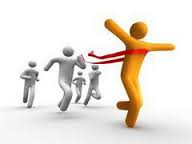 دورةالتخطيط الشخصيلحياة متكاملةعادل بن عبدالله السلطان 01/01/1437هـحسابي لجميع البرامج الاجتماعيةتويتر سناب شات انستقرام وهو بريدي كذلكadelbnsultanحلمي الذي أتمنى أن أصل إليه هو :  ...............................................................................................................................................................................................................................................................................................................................................................لا بد أن تضع إجراءات لطموحك للوصول إليه .. وممكن تضع أكثر من حلم ولكن التركيز مطلبحتى تخطط بشكل دقيق فعليك بالآتي :ما هو وضعي الحالي ------( وسائل للوصول إلى الهدف المنشود ) ----- ماهو وضعي المستقبلي لمعرفة وضعك الحالي فعليك أن تقوم بكتابة كل ما لديك من معلومات وهي بالطريقة التالية :استخرج معلوماتك:ب) سداسية المعرفة: من الطرق التي تخرج بها معلوماتك :		وأنت تفكر في نقاط القوة والضعف والفرص والتحدي بإمكانك كتابة عن ما يتعلق كل :سلوكياتي – أخلاقي-علاقاتي-أهلي-نفسي-مالي-وقتي-وظيفتي-عملي الخيري- ..........نموذج -لأمثلة –لتختار منها في خطتك السنوية وقد جمعتها مما وصلني من الخطط عموماً ومن خلال الدورات التي قدمتها مسبقاًخطتي وأهدافي لعام 1437هـ - بتوفيق الله - استطيع أن أقوم بالتالي : كل إنجاز يعتبر نجاح وأفضل نجاح من 50% وحتى 70% ومن زاد فهو بارع في التخطيطخطة لعام 1436هـصديق المتابعة :مثال على الطموح: المدة:اكتب طموحك: المدة:رقمالحصول على الدكتوراه في علم الاقتصاد عام 1448هـ11:30 سنةرسالة الدكتوراه مع المناقشةسنتان الدراسةسنةالتقديم والمقابلةنصف سنةرسالة الماجستير مع المناقشةسنة ونصفدراسة الماجستيرسنتانالتقديم والمقابلةنصف سنةبكالوريوسأربع سنواتطموح طالب بثالث ثانوي في عام1437هـرقمإنجازاتي الماضية التي أفرح بها والمستقبليةصديقك ماذا يقول لك/ماذا يقول لك من حولك (أهلك اخوتك إخوانك زوجتك أبنائك...)مقياس هيرمان-الخطما الأشياء التي تريد تنميتها أو علاجهاالمستقبلي:القوة:لدي ذاكرة جيدة في الحفظ ........................................................ ........................................................ ........................................................ ........................................................ ........................................................ ........................................................ ........................................................ ........................................................ ........................................................النتيجة:حفظ القرآن الكريم خلال 3 سنوات........................................................ ........................................................ ........................................................ ........................................................ ........................................................ ........................................................ ........................................................ ........................................................ ........................................................ ........................................................القوة:لدي مهارة في الإلقاء  ........................................................ ........................................................ ........................................................ ........................................................ ........................................................ ........................................................ ........................................................ ........................................................ ........................................................الفرصة:هناك جوامع يحتاجون لخطيب........................................................ ........................................................ ........................................................ ........................................................ ........................................................ ........................................................ ........................................................ ........................................................ ........................................................النتيجة أو الوسيلة:زيادة مهارتي أكثر والتقديم على الوزارة........................................................ ........................................................ ........................................................ ........................................................ ........................................................ ........................................................ ........................................................ ........................................................ ........................................................الفرصة:حضرت في لقاء لمجموعة من التجار ........................................................ ........................................................ ........................................................ ........................................................ ........................................................ ........................................................ ........................................................ ........................................................ ........................................................النتيجة:الحصول على نصيحة في تنمية أموالي ........................................................ ........................................................ ........................................................ ........................................................ ........................................................ ........................................................ ........................................................ ........................................................ ........................................................الضعف:مشكلتي عصبي جداً ........................................................ ........................................................ ........................................................ ........................................................ ........................................................ ........................................................ ........................................................ ........................................................ ........................................................ ........................................................النتيجة أو الوسيلة:1-القراءة والاستماع لعلاج العصبية2-وضع أوراق نصيحة في غرفتي في سيارتي في العمل في جوالي لتقليل هذه العصبية .......................................................... ........................................................ ........................................................ ........................................................ ........................................................ ........................................................ ........................................................ ........................................................ ........................................................ ........................................................الضعف:لدي دين نصف مليون ريال........................................................ ........................................................ ........................................................ ........................................................ ........................................................ ........................................................ ........................................................ ........................................................ ........................................................ ........................................................التحدي:لا استطيع الاقتراض من البنك لوجود مديونية سابقة........................................................ ........................................................ ........................................................ ........................................................ ........................................................ ........................................................ ........................................................ ........................................................ ........................................................ ........................................................النتيجة:1- دراسة ما يمكن من توفيره من الراتب.2- دخول دورات تدريبية لتنمية المال.3-زيادة علاقتي بالتجار وأصحاب المال.وهكذا تضع مجموعة من الاهداف وتطبيقها........................................................ ........................................................ ........................................................ ........................................................ ........................................................ ........................................................ ........................................................ ........................................................ ........................................................ ........................................................التحدي:بقي لي سنة واحدة للتقاعد وبعدها سأتعب بجلوسي في البيت!........................................................ ........................................................ ........................................................ ........................................................ ........................................................ ........................................................ ........................................................ ........................................................ ........................................................ ........................................................النتيجة:1-الاستفادة ممن سبقني في هذا المجال.2-الدخول في جمعيات المتقاعدين.3-وضع مشروع يفيد المجتمع........................................................ ........................................................ ........................................................ ........................................................ ........................................................ ........................................................ ........................................................ ........................................................ ........................................................ ........................................................خطة الرجل خطة المرأةخطة طلاب بالمتوسط أو الثانويةخطة لبعض طلاب الجامعةأولاً: الجانب الروحي والأخلاقي:أولاً: الجانب الروحي والأخلاقي:أولاً: الجانب الروحي والأخلاقي:أولاً: الجانب الروحي والأخلاقي:1-العناية بالقلب لتعظيم الله عز وجل من خلال القراءة والاستماع .2-المحافظة على قيام الليل يومياً  .3-المحافظة على تلاوة جزء واحد يومياً قبل النوم4-التحلي بخلقين حميدين جديدين وهي5-التخلص من صفتين سيئة وهي.6-مراجعة جزء أسبوعياً وحفظ حديث أسبوعياً..7- المحافظة على السنن الرواتب يوميا8- عدم اصطحاب الجوال إذا خرجت من المنزل للمسجد.9- زيارة المقبرة مرة كل شهر.10- زيارة مريض كل شهرين .11- سماع محاضرة في تعظيم الله1-معرفة حق زوجي وإرضاءه.2-المحافظة على قيام الليل 11ركعة قبل النوم3-المحافظة على تلاوة جزء واحد يومياً قبل النوم.4-التحلي بخلقين حميدين جديدين الكرم والحلم.5-التخلص من صفتين سيئةالغضب والحساسية6-حفظ سورتين وحديثين شهرياً.7-المحافظة على السنن الرواتب  .8-مراجعة 3 اجزاء شهريا في قيام الليل9- التصدق أسبوعيا بما يكون في جيبي.1-تلاوة ورد يومي 5 أوجه .2-المحافظة على الصلوات الخمس في وقتها جماعة بالمسجد 3-المحافظة على أذكار الصباح والمساء .4-الدعاء يومياً .5-أتوجه للمسجد بعد الأذان مباشرة.
6-أن أؤدي الصلاة وأذكارها بحضور قلب والمجاهدة في ذلك.
7-الحرص على الاستغفار في الصباح ١٠٠ وفي المساء ١٠٠1-ختم القران تلاوة كل(اسبوع –شهر.2-المحافظة على النوافل يوميا3-احرص على الابتسامة يومياً4-أوتر 11ركعة كل ليلة.5-معاملة الناس باللين.6- استمرار قيام الليل في الثلث الأخير.7-صيام الاثنين والخميس دوماً.8-إقامة العمرة في رمضان.9-التعلم والتحلي بخلق شهرياً.10-المحافظة على السنن الرواتب دوماً11- الاستغفار 100مرة يومياً.12-المحافظة على تكبيرة الإحرام13-المحافظة على الأذكار اليومية.ثانياً: الجانب العقلي والتعليمي:ثانياً: الجانب العقلي والتعليمي:ثانياً: الجانب العقلي والتعليمي:ثانياً: الجانب العقلي والتعليمي:1-قراءة 12كتاب كل شهر كتاب في الادارة.2-التسجيل في مرحلة الدكتوراه  .3-حضور أربع دورات تطويرية لتخصصي.4-تأليف كتاب عن .5-تعلم الخرائط الذهنية6- الدخول في دورة تدريبية لتعلم الانجليزي7- حفظ كل يوم كلمة إنجليزية مع معرفة معناها.1-قراءة 12كتاب شهرياً 5 في التفسير و3 طبخ و3 انجليزي.2-التسجيل في مرحلة الماجستير .3-حضور ثلاث دورات4-التسجيل بموقع تعليم اللغة الإنجليزية5-تعلم مهارات في التصوير الفوتوغرافي والطبخ .1-الحصول على نسبه عاليه(97)2-تخصيص ساعة يومياً للمذاكرة 3-قراءة 3 كتب في مجال أحبه. 1-قراءة(10كتب-5 كتب-3كتب)تخصصية2-حفظ وجه من القران وحفظ 3أبيات يوميا.3-أحضر دروس الشيخ:4-الحصول على معدل أكثر من 4%5-حضور خمس دورات علمية6-أحفظ في كل شهر 5 أحاديث من النووية7- قراءة ثلاثة كتب في سير العلماء8-حفظ 6 متون يخص الجامعة9-أنهي قراءة كتاب الفقه الميسرثالثاً: الجانب المالي والمهني:ثالثاً: الجانب المالي والمهني:ثالثاً: الجانب المالي والمهني:ثالثاً: الجانب المالي والمهني:1-البدء لوضع خطة لتملك بيت خلال سنتين.2-الإبداع في برنامجين جديدين للعمل .3-ادخار 10% من الدخل الشهري .4-التصدق ب 5% من الدخل الشهري .5- الحصول على تقدير ممتاز في التقييم السنوي للموظفين .1-الدخول بمشروع تجاري بسيط عبر التقنية الحديثة .2-الحصول على وظيفة داخل البيت  .3-تقسيم راتبي على 20% مصاريف شخصية  - 15 % كفالة يتيم - 20%  تفريج كربة - 20% إدخار- 5% صدقة شهريه 10%ترويحي – 10%طوارئ1-ادخار مبلغ (50) ريال شهرياً .2-التدرب على البيع والشراء.3-دخول دورة في تنمية الموارد المالية.1-القضاء على 75% من ديني.2-التصدق الشهري(5ريال-50 ريال).3- الإدخار الشهري(10-50-20-5).4-البحث عن دخل آخر غير المكافأة5-العمل على مشروع تجاري6-التسجيل بوظيفة مواكبة للدوام الجامعي.رابعاً: الجانب الجسدي والصحي :رابعاً: الجانب الجسدي والصحي :رابعاً: الجانب الجسدي والصحي :رابعاً: الجانب الجسدي والصحي :1-إنقاص الوزن 5 كيلو خلال سنة.2- المشي ٣٠دقيقة مع مراجعة القرآن خمس مرات في الأسبوع.3-إلغاء وجبة العشاء.4-الحرص والاهتمام بوجبة الإفطار.5-تنظيف الأسنان مرتين يومياً .6-المشاركة في نادي يومياً7-إقامة حفل تكريم للوالدين8-ترك الجوال أثناء الأكل.1- العناية بالشعر، بوضع حمام زيت كل شهر.2-اعتماد حصة مشي ثلاث مرات أسبوعيا.3-إلغاء وجبة العشاء بعد التاسعة.4-الحرص والاهتمام بوجبة الإفطار.5-اعتماد الأكل الصحي وتناول العصيرات والفواكه والخضروات  6--تنظيف الأسنان مرتين يومياً .7-إنقاص الوزن 7 كيلو.8-قص أطرافه كل أربعة أشهر.1-تنقيص الوزن (3 )كم .2-المحافظة على نظافة الأسنان مرتين يومياً .3-عدم تجاوز النوم الساعة 12 ليلاً نهاية الأسبوع و10.30 داخل الأسبوع.4-تخفيف وجبة العشاء (زبادي / شوفان/ فواكه / سموذي / تمر مع لبن / خلط ماسبق )5-ممارسة رياضة تنس الطاولة مرتين في (الشهر) 1-دخول نادي رياضي لكمال أجسام2-تخفيف الوزن(5كيلو-7كيلو-20كيلو3-زيادة الوزن 5كيلو4-ممارسة الرياضة كل أسبوع5- ترك الغازيات. 6- المشي كل أسبو ع-يومياً7-التبرع بالدم كل 4شهور8-تنظيف الأسنان مرتين يوميا9-إجراء فحوصات شاملة كل 6شهور10-ترك أكل الرز.خامساً: الجانب العائلي والمنزلي وصلة الرحم:خامساً: الجانب العائلي والمنزلي وصلة الرحم:خامساً: الجانب العائلي والمنزلي وصلة الرحم:خامساً: الجانب العائلي والمنزلي وصلة الرحم:1-عقد لقاء أسري (درس منزلي) أسبوعياً.2-عقد رحلتين سنوياً.3-نزهة أسبوعياً.4-لقاء خاص بالزوجة نهاية كل شهر خارج المنزل .5-لقاء خاص بكل ابن نهاية كل شهر .6-إصلاح أعطال المنزل شهرياً 7-صيانة السيارة شهرياً .8-الذهاب بالوالدة للعمرة في شهر رمضان9-ترك الجوال أثناء الجلوس مع الوالدة.10-القيام بطلعة شهرية مع الاخوة والاخوات.1-تحقيق الاستقرار العائلي من خلال 2-تفعيل لقاء أسري كل ثلاثاء .3-عقد رحلتين سنوياً.4-إقامة نزهة أسبوعياً.5-لقاء خاص بالزوجين نهاية كل شهر خارج المنزل بدون أطفال .6-ترك الجوال عند الذهاب للنوم.7-ترك الجوال أثناء قهوة المغرب مع الأسرة.8-تجهيز غرفة الألعاب.9-انتقاء عبارات لبقة أثناء الحديث مع أبنائي1-صله الأرحام والاتصال عليهم شهرياً .2-المواظبة على حضور اجتماعات العائلة .3-المساهمة في كفالة يتيم .4-نصيحة شخص ودعوته للهداية 5--إرسال مقاطع توعوية للمجموعات .6-القيام بطلعة شهرية مع الخوال والخالات.تقوية علاقتي باعمامي واخوالي1-عمل بعض التعديلات بالمنزل2-تفعيل قروب العائلة بـ3-زيارة الأقارب بالمدينة في العطلة 4-حل مشاكل اخواني5- كتابة خطة للأسرة في الاجازة6-حث الاهل لرفع مستوى القراءة7-أخذ العائلة في نزهة كل أسبوعين8-تقديم هدية للوالدين كل شهر 9-جلسة ودية كل أسبوع1—التواصل عبر الرسايل للأقارب خارج المملكة كل جمعتين.سادساً : الجانب الاجتماعي والثقافي:سادساً : الجانب الاجتماعي والثقافي:7: الجانب التطويري6-الجانب الاجتماعي والثقافي:1-التواصل مع (4) المشايخ و (2) من الزملاء (2) من الطلاب .2-صلة جميع الأرحام أسبوعياً .3-تقديم 4 دورات لخدمة المجتمع .4-كفالة يتيم .5-الاشتراك بعمل تطوعي لخدمة المجتمع .6-إعداد مطوبة أو نشره عن فوائد القراءة7-كتابة مقال أسبوعياً عن التخصص في موقع.8-حفظ كل يوم بيت من الشعر.9- طلعة خفيفة مع الأصدقاء أصحاب الطموح العالي مرتين (شهريا)10-تكوين جلسة ثقافية مفيدة أول اثنين من كل شهر.1-التواصل مع الأساتذة والزملاء والطلاب2-صلة جميع الأرحام  :a. الاتصال بالوالدة يومياً.b. الوالد أسبوعياً.c. القريب أسبوعياً.d. البعيد شهرياً.3-المشاركة بالمناسبات الخاصة والعامة.4-عمل مشروع خاص بيننا لخدمة المجتمع مثل موضوع كفالة يتيم .5-الاشتراك بعمل تطوعي لخدمة المجتمع .6-إلقاء دورتين على الشابات الصغيرات .1-حضور دورة E يوم السبت من كل الأسبوع .2-تحسين الخط بكتابة صفحة يومياً .3. حضور دورة كل شهري.4-دخول 3 دورات في تطوير الذات.5-أن استمع لأربع محاضرات تطويرية.6-الاعداد للرخصة الطبية الامريكية "USMLE" بداية شهر رمضان7- تطوير مهاراتي في(الرسم- الديكور-الأعمال اليدوية)1-استقطاع 300من راتبي لاحد أخواني2-صلة الأرحام كل إجازة 3-التواصل والجلوس مع 10 مشايخ 4-التواصل يوميا مع أهلي 5-التواصل مع أصدقائي أسبوعياً6-التواصل مع الأقارب شهرياً7-التواصل بأصدقائي بالواتس اسبوعيا8-نشر الوعي بشكل يومي في وسائل التواصل.9-كفالة يتيم10-السفر بأمي إلى العمرة في 11-التواصل مع 6 دعاة لتقديم محاضرة12-حضور درس الشيخ صالح العصيمي الاسبوعيأولاً: الجانب الروحي والأخلاقي: التفصيل ، كيف ستطبقه ؟وقته1-قراءة أذكار الصباح والمساء 2-..........................................................................3-..........................................................................4-..........................................................................5-..........................................................................6-..........................................................................7-..........................................................................1-القراءة مباشرة بعد صلاة الفجر وقبل صلاة المغرب 2-..........................................................................................3-..........................................................................................4-..........................................................................................5-..........................................................................................6-..........................................................................................7-..........................................................................................1-يومياً2-.........3-.........4-.........5-.........6-.........7-.........ثانياً: الجانب العقلي والتعليمي:التفصيل ، كيف ؟1-قراءة كتاب عن تقوية الذاكرة .2-..........................................................................3-..........................................................................4-..........................................................................5-..........................................................................6-..........................................................................7-..........................................................................1-شراء الكتاب من المكتبة في شهر واحد والانتهاء منه خلال أسبوع2-..........................................................................................3-..........................................................................................4-..........................................................................................5-..........................................................................................6-..........................................................................................7-..........................................................................................1-محرم2-.........3-.........4-.........5-.........6-.........7-.........ثالثاً: الجانب المالي والمهني:التفصيل ، كيف ؟1-ادخار 10% من راتبي 2-..........................................................................3-..........................................................................4-..........................................................................5-..........................................................................6-..........................................................................7-..........................................................................1-فتح حساب آخر مخصص للادخار والتحويل بشكل شهري2-..........................................................................................3-..........................................................................................4-..........................................................................................5-..........................................................................................6-..........................................................................................7-..........................................................................................1-شهريا	2-.........3-.........4-.........5-.........6-.........7-.........رابعاً: الجانب الجسدي والصحي :التفصيل ، كيف ؟1-التبرع بالدم كل ستة أشهر2-..........................................................................3-..........................................................................4-..........................................................................5-..........................................................................6-..........................................................................7-.........................................................................1-وضع تذكير كل ستة أشهر للتبرع بالدم2-..........................................................................................3-..........................................................................................4-..........................................................................................5-..........................................................................................6-..........................................................................................7-.........................................................................................1-10-122-.........3-.........4-.........5-.........6-.........7-.........خامساً: الجانب العائلي والمنزلي:التفصيل ، كيف ؟1-السفر للعمرة مرة في السنة 2-..........................................................................3-..........................................................................4-..........................................................................5-..........................................................................6-..........................................................................7-..........................................................................1-الاعداد للسفر لمكة والقيام بعمرة والحجز قبل بشهرين 2-..........................................................................................3-..........................................................................................4-..........................................................................................5-..........................................................................................6-..........................................................................................7-..........................................................................................1-رمضان2-.........3-.........4-.........5-.........6-.........7-.........سادساً : الجانب الاجتماعي والثقافي:التفصيل ، كيف ؟1-زيارة 10 أيتام وتسليمهم هدية .2-..........................................................................3-..........................................................................4-..........................................................................5-..........................................................................6-..........................................................................7-..........................................................................1- التواصل مع جمعية الايتام للتنسيق وإعداد 10 هدايا مناسبة في ربيع2-..........................................................................................3-..........................................................................................4-..........................................................................................5-..........................................................................................6-..........................................................................................7-..........................................................................................1-ربيع 12-.........3-.........4-.........5-.........6-.........7-.........سابعاً: الجانب التطويريالتفصيل ، كيف ؟1-دخول كورس انجليزي2-..........................................................................3-..........................................................................4-..........................................................................5-..........................................................................6-..........................................................................7-..........................................................................1-التسجيل بمعهد قريب مني لمدة سنة وإجادة الحديث 2-..........................................................................................3-..........................................................................................4-..........................................................................................5-..........................................................................................6-..........................................................................................7-..........................................................................................1-جماد12-.........3-.........4-.........5-.........6-.........7-.........ثامناً : ( اكتب ما تشاء ) التفصيل ، كيف ؟1-..........................................................................2-..........................................................................3-..........................................................................4-..........................................................................5-..........................................................................6-..........................................................................7-..........................................................................1-..........................................................................................2-..........................................................................................3-..........................................................................................4-..........................................................................................5-..........................................................................................6-..........................................................................................7-..........................................................................................1-.........2-.........3-.........4-.........5-.........6-.........7-.........تاسعاً :التفصيل ، كيف ؟1-..........................................................................2-..........................................................................3-..........................................................................4-..........................................................................5-..........................................................................6-..........................................................................7-..........................................................................1-..........................................................................................2-..........................................................................................3-..........................................................................................4-..........................................................................................5-..........................................................................................6-..........................................................................................7-..........................................................................................1-.........2-.........3-.........4-.........5-.........6-.........7-.........عاشراً:التفصيل ، كيف ؟1-..........................................................................2-..........................................................................3-..........................................................................4-..........................................................................5-..........................................................................6-..........................................................................7-..........................................................................1-..........................................................................................2-..........................................................................................3-..........................................................................................4-..........................................................................................5-..........................................................................................6-..........................................................................................7-..........................................................................................1-.........2-.........3-.........4-.........5-.........6-.........7-.........شهرالجانبرقم الهدف في الأعلىالإنجاز الذي قمت بهانتهىنسبةمحرم1المالي والمهنيمحرم1العقلي والتعليميمحرم1الجسدي والصحيمحرم1الاجتماعي والثقافيمحرم1العائلي والمنزليمحرم1الديني والأخلاقيصفر2المالي والمهنيصفر2العقلي والتعليميصفر2الجسدي والصحيصفر2الاجتماعي والثقافيصفر2العائلي والمنزليصفر2الديني والأخلاقيربيع الاول3المالي والمهنيربيع الاول3العقلي والتعليميربيع الاول3الجسدي والصحيربيع الاول3الاجتماعي والثقافيربيع الاول3العائلي والمنزليربيع الاول3الديني والأخلاقيربيع الثاني4المالي والمهنيربيع الثاني4العقلي والتعليميربيع الثاني4الجسدي والصحيربيع الثاني4الاجتماعي والثقافيربيع الثاني4العائلي والمنزليربيع الثاني4الديني والأخلاقيجماد الأول5المالي والمهنيجماد الأول5العقلي والتعليميجماد الأول5الجسدي والصحيجماد الأول5الاجتماعي والثقافيجماد الأول5العائلي والمنزليجماد الأول5الديني والأخلاقيجماد الثاني6المالي والمهنيجماد الثاني6العقلي والتعليميجماد الثاني6الجسدي والصحيجماد الثاني6الاجتماعي والثقافيجماد الثاني6العائلي والمنزليجماد الثاني6الديني والأخلاقيرجب7المالي والمهنيرجب7العقلي والتعليميرجب7الجسدي والصحيرجب7الاجتماعي والثقافيرجب7العائلي والمنزليرجب7الديني والأخلاقيشعبان7المالي والمهنيشعبان7العقلي والتعليميشعبان7الجسدي والصحيشعبان7الاجتماعي والثقافيشعبان7العائلي والمنزليشعبان7الديني والأخلاقيرمضان9المالي والمهنيرمضان9العقلي والتعليميرمضان9الجسدي والصحيرمضان9الاجتماعي والثقافيرمضان9العائلي والمنزليرمضان9الديني والأخلاقيشوال10المالي والمهنيشوال10العقلي والتعليميشوال10الجسدي والصحيشوال10الاجتماعي والثقافيشوال10العائلي والمنزليشوال10الديني والأخلاقيذي القعدة11المالي والمهنيذي القعدة11العقلي والتعليميذي القعدة11الجسدي والصحيذي القعدة11الاجتماعي والثقافيذي القعدة11العائلي والمنزليذي القعدة11الديني والأخلاقيذي الحجة12المالي والمهنيذي الحجة12العقلي والتعليميذي الحجة12الجسدي والصحيذي الحجة12الاجتماعي والثقافيذي الحجة12العائلي والمنزليذي الحجة12الديني والأخلاقينسبة النجاح 